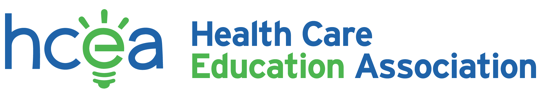 Jean W. Raines Distinguished Service Award Nomination Form 2019The deadline for nominations is September 15, 2019.HCEA Members are encouraged to nominate another member (or themselves) for this prestigious award! After careful review and selection by the HCEA board, the recipient will be honored at the HCEA conference in Nashville. For questions, call Sandra Cornett at 614-325-0008 or email at Sandra.Cornett@yahoo.com. Please fill in all the details below: Please email the following items to Sandra.Cornett@yahoo.com by Sept 15, 2019: This nomination form – completed with information requested above. A recent biographical sketch or curriculum vitae of the person you are nominating.  One letter from you outlining specific outstanding contributions to HCEA by the nominee.Two additional letters of support from other colleagues within HCEA that can speak to these contributions to HCEA by the nominee.		Who are you nominating? This is the nominee.Name: Title: Organization: Phone: Email:What is your contact information?This is you, not the person you are nominating.Name:Title: Organization: Phone: Email: